KATA PENGANTARبِسْمِ اللّٰهِ الرَّحْمٰنِ الرَّحِيْمِيَا أَيُّهَا الَّذِينَ آمَنُوا هَلْ أَدُلُّكُمْ عَلَى تِجَارَةٍ تُنْجِيكُمْ مِنْ عَذَابٍ أَلِيمٍ ١٠تُؤْمِنُونَ بِاللَّهِ وَرَسُولِهِ وَتُجَاهِدُونَ فِي سَبِيلِ اللَّهِ بِأَمْوَالِكُمْ وَأَنْفُسِكُمْ ذَلِكُمْ خَيْرٌ لَكُمْ إِنْ كُنْتُمْ تَعْلَمُونَ ١١Segala puji syukur penulis ucapkan ke hadirat Allah SWT yang telah melimpahkan rahmat serta kurnia-Nya dengan memberikan kesehatan dan keselamatan sehingga penulis dapat menyelesaikan skripsi ini. Shalawat dan salam penulis berikan kepada nabi besar kita Muhammad SAW. Yang telah memberikan kita safaat dan menunjukkan jalan yang lurus dalam ajaran agama islam yang sempurna serta menjadi rahmat bagi seluruh alam semesta.Dengan izin rahmat Allah SWT. penulis mampu menyelesaikan skripsi ini yang berjudul “Meningkatkan Keterampilan Menulis Teks Eksposisi Menggunakan Metode Discovery Learning Pada Siswa Kelas X SMA Budi Satria Bandar Selamat Tahun Pembelajaran 2021-2022”. Penyusunan skripsi ini untuk memenuhi salah satu persyaratan dalam memperoleh gelar sarjana pendidikan yaitu (S.Pd) serta tugas akhir semester pada Program Studi Pendidikan Bahasa dan Sastra Indonesia di fakultas Keguruan dan Ilmu Pendidikan Universitas Muslim Nusantara Al-Washliyah Medan. Pada saat menulis skripsi ini penulis banyak mendapatkan bimbingan serta arahan dari  berbagai pihak sehingga penulis dapat menyelesaikan skripsi ini dengan baik. Maka dengan itu penulis mengucapkan terima kasi kepada :Bapak Dr. H. KTR. Hardi Mulyono K. Surbakti selaku Rektor Universitas Muslim Nusantara Al Washliyah Medan serta Bapak Dr. Firmansyah, M.Si wakil rektor I, Bapak Dr. Ridwan, M.Si wakil rektor II, dan Bapak Dr. Anwar Sadat, S.Ag.M.Hum wakil rektor III Universitas Muslim Nusantara Al Washliyah Medan.Bapak Dr. Samsul Bahri, M.Si selaku Dekan fakultas keguruan dan ilmu pendidikan  Universitas Muslim Nusantara Al Washliyah Medan serta Ibu Dra. Nurjannah, M.Si wakil dekan I, Bapak Saiful Bahri, S.Pd., M.Pd wakil dekan II, dan Bapak Rahmat Kartolo, M.Pd., Ph.D wakil dekan III Universitas Muslim Nusantara Al Washlliyah Medan.Bapak Abdullah Hasibuan., S.Pd., M.Pd selaku Ketua program studi Pendidikan Bahasa dan Sastra Indonesia Universitas Muslim Nusantara Al Washliyah Medan.Bapak  Fatah Ibnu Hajar, M.Pd., selaku dosen pembimbing yang bimbingan dan arahan serta kritik dalam proses penulisan hingga terselesaikan proposal dan skripsi yang sangat bermanfaat bagi penulis. Peneliti ucapkan terima kasih kepada bapak atas bimbingannya selama ini.Serta orang tua saya bapak Sugiman dan ibu Sri Astusi yang telah memberikan dukungan serta  semangat kepada saya untuk dapat menyelesaikan proposal ini.Penulis menyadari bahwa skripsi ini masih banyak kekurangan. Oleh karena itu, kritik dan saran yang bersifat membangun dari berbagai pihak sangat diharapkan oleh penulis. Semoga segala kesalahan dalam penulisan skripsi ini merupakan tanggungjawab penulis. Akhir kata, penulis mengucapkan terima kasih kepada semua pihak yang turut membantu dalam menyelesaikan skripsi ini. Semoga Allah SWT. Membalas kebaikan kalian semua. Amin yarobbal alamin.                                                                     Medan,  					          Penulis, 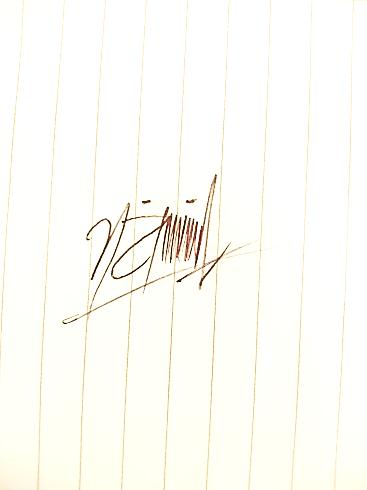 Riski Rahmadini                                                                                                  NPM: 181214030